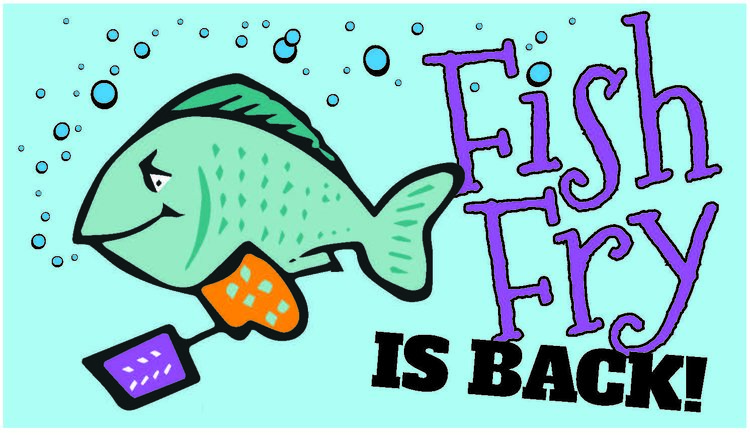  					ST. JOSEPH PARISHLENTEN FISH FRY FRIDAYS DURING LENTMarch 4th Thru April 8thDRIVE THRU OR CARRY OUT330-454-21444:30 – Order until 6:30PMSt. Joseph School Cafeteria126 Columbus Ave. NW	Enter from School Parking Lot Door #1 for Carry OutMENU:	1 pc Fried Fish Dinner    	      $10.00		2 pc Fried Fish Dinner	      $13.00				3 pc Fried Fish Dinner	      $16.00				Shrimp Dinner			      $14.00				1 pc Baked Fish Dinner	      $16.00	DINNERS INCLUDE: 1 Choice French Fries or Mac & Cheese                                        1 Choice Applesauce or Cole Slaw Roll & Butter DessertA LA CARTFish Sandwich			       $6.00				Mac & Cheese		   	       $5.00				Pierogis (5)				       $5.00				1 Piece of Fish			       $5.00				FAMILY DINNER				 12 Pieces of Fried Fish	      $50.00			           6 Orders of Fries				   1 Quart of Applesauce or coleslaw				   6 Rolls & Butter				      Dessert 